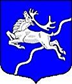 Местная администрация
внутригородского муниципального образования
города федерального значения
Санкт-Петербурга
муниципальный округ
СеверныйПОСТАНОВЛЕНИЕОб утверждении муниципальной программы«Защита прав потребителей» на 2021 год«14» декабря 2020г.	№89-МА-2020.Глава Местной администрации	                                                        С.В. ПустосмеховаПриложение к постановлению 
Местной администрации 
от  «14» декабря 2020  №89-МА-2020
МУНИЦИПАЛЬНАЯ ПРОГРАММА
ВНУТРИГОРОДСКОго Муниципального образования          города федерального значения САНКТ-ПЕТЕРБУРГА МУНИЦИПАЛЬНЫЙ ОКРУГ северный 

«ЗАЩИТА ПРАВ ПОТРЕБИТЕЛЕЙ» на 2021 годСанкт-Петербург
2020ПАСПОРТМУНИЦИПАЛЬНОЙ ПРОГРАММЫ2. Содержание проблемы и обоснование необходимости ее решения программными методами:Стратегической целью национальной политики в сфере защиты прав потребителей является создание равных условий для реализации потребителями своих законных прав и интересов повсеместно на территории Российской Федерации. При этом перед государством стоит задача обеспечить наличие правовых и организационных основ, позволяющих формировать и реализовывать все многообразие направлений национальной политики в сфере защиты прав потребителей адекватно уровню развития экономики и общества.Основным направлением в вопросах защиты прав потребителей должно стать создание на территории в границах МО МО Северный благоприятных условий для реализации потребителями своих законных прав, а также обеспечения их соблюдения. Наиболее эффективным методом борьбы с правонарушениями на потребительском рынке, в большей степени отвечающим интересам жителей, является не защита уже нарушенных прав, а их предупреждение и профилактика.Кроме того, для проведения эффективной работы по защите прав потребителей необходимо учитывать изменения на рынке товаров (работ, услуг), которые неизбежно влекут изменение круга и характера проблем, возникающих у потребителей при реализации прав, закрепленных законодательством Российской Федерации.Для достижения положительного эффекта такая работа должна вестись не только с потребителями, но и с производителями, изготовителями, предпринимателями, работающими на потребительском рынке.Работа с потребителями должна быть направлена в первую очередь на их просвещение, ознакомление с предоставленными законом правами, гарантиями и способами защиты. Прежде всего, это включает в себя проведение открытых уроков в школах, оформление информационных стендов в местах реализации потребителям товаров (работ, услуг), информирование потребителей через средства массовой информации и т.д. Другой важной составляющей такой работы является информирование потребителей об имеющихся на рынке качественных товарах (работах, услугах). В первую очередь это касается реформируемых секторов потребительского рынка - жилищно-коммунального хозяйства, медицины, сферы образования и других, поскольку ход реформирования во многом зависит от полной и объективной информированности граждан-потребителей и изменения сложившихся у них стереотипов.Работа с предпринимателями (изготовителями, исполнителями работ, услуг) должна быть направлена в первую очередь на информирование предпринимателей о нормах федерального законодательства, муниципальных правовых актов, а также санкциях за их нарушение, облегчение доступа к нормативным правовым актам, создание условий, благоприятствующих соблюдению всех требований законодательства при работе на потребительском рынке.Защита нарушенных прав наряду с мерами по реализации и обеспечению прав потребителей остается одним из основных направлений государственной социальной политики. При этом особое значение имеет защита прав неопределенного круга потребителей, затрагивающая интересы большого числа граждан (фальсификации лекарственных средств, обман потребителей при продаже биологически активных добавок к пище (БАД) и товаров медицинского назначения, введения потребителей в заблуждение относительно потребительских свойств и качества товаров, реализуемых дистанционным способом, ассортиментная (видовая), качественная, количественная, стоимостная, сложная (включающая несколько видов обмана покупателей) фальсификации в торговых организациях и т.д.). 3. ПЕРЕЧЕНЬ мероприятий программы и необходимый объем финансирования:4.Показатели результативности и эффективности мероприятий МУНИЦИПАЛЬНОЙ программы:5. ОБОСНОВАНИЯ И РАСЧЕТЫ ОБЪЕМОВ ФИНАНСИРОВАНИЯ:Исполнение Муниципальной программы осуществляется в целях реализации Закона Санкт-Петербурга от 23.09.2009 №420-79 «Об организации местного самоуправления в Санкт-Петербурге».Разработка осуществлена в соответствии с постановлением Местной администрации МО МО Северный от 29.11.2019 №80-МА-2019 «Об утверждении в новой редакции постановления Местной администрации от 13.10.2017 №50 «Об утверждении порядка принятия решений о разработке и утверждении муниципальных и ведомственных целевых программ внутригородского муниципального образования Санкт-Петербурга муниципальный округ Северный»».Расходы средств бюджета по программе осуществляется на основе расчета в обоснованных затрат и ресурсов, необходимых для оказания данных услуг. Расчет стоимости основан на исследовании рынка аналогичных услуг и на результатах анализа стоимости муниципальных контрактов, заключенных Местной администрацией МО МО Северный за предыдущие годы, с учетом роста индекса потребительских цен.Мероприятие №3Издание и распространение информационных материалов и печатной продукции (листовки или буклеты или брошюры), направленных на информирование потребителей в различных сферах потребительского рынка, профилактику и пресечение правонарушений в сфере защиты прав потребителей в различных сферах потребительского рынка.Сроки проведения: 1-4 квартал 2021 годаМесто проведения: территория в границах МО МО Северный.6.СОГЛАСОВАНИЕ ПРОГРАММЫ:В соответствии с Федеральным законом от 06.10.2003 № 131-ФЗ «Об общих принципах организации местного самоуправления в Российской Федерации», Законом Санкт-Петербурга от 23.09.2009 года № 420-79 «Об организации местного самоуправления в Санкт-Петербурге», Уставом внутригородского муниципального образования города федерального значения Санкт-Петербурга муниципальный округ Северный, положением о бюджетном процессе во внутригородском муниципальном образовании Санкт-Петербурга муниципальный округ Северный, постановлением Местной администрации от 13.10.2017 № 50 «Об утверждении порядка принятия решений о разработке и утверждении муниципальных и ведомственных целевых программ внутригородского муниципального образования Санкт-Петербурга муниципальный округ Северный», в редакции постановления Местной администрации от 29.11.2019 №80-МА-2019 «Об утверждении в новой редакции постановления Местной администрации от 13.10.2017 № 50», с целью улучшения показателей социально-экономического развития муниципального образования, повышения эффективности бюджетных расходов, соблюдения принципа адресности и целевого характера использования бюджетных средств, организации рациональных процедур планирования и осуществления закупок товаров, работ, услуг для муниципальных нужд, руководствуясь п.3 ст.179  Бюджетного кодекса Российской Федерации, Местная администрацияПОСТАНОВЛЯЕТ:         1. Утвердить муниципальную программу, финансируемую за счет средств местного бюджета, «Защита прав потребителей» на 2021 год согласно приложению к настоящему постановлению.         2. Настоящее постановление вступает в силу с момента принятия.          3. Контроль над исполнением настоящего постановления возложить на Главу Местной администрации.Наименование программы«Защита прав потребителей» (далее – Программа)Основание для разработки программыпп. 22 п. 1 ст.10 Закона Санкт-Петербурга от 23.09.2009 №420-79 «Об организации местного самоуправления в Санкт-Петербурге». Заказчик программыМестная администрация внутригородского муниципального образования города федерального значения Санкт-Петербурга муниципальный округ Северный (далее – МА МО МО Северный).Разработчик программыОрганизационный отдел МА МО МО СеверныйЦели программыСоздание на территории МО МО  Северный условий для эффективной защиты прав потребителей, установленных законодательством Российской Федерации, улучшение просвещения и информирования потребителей в различных сферах потребительского рынка, профилактика и пресечение правонарушений в сфере защиты прав потребителей в различных сферах потребительского рынка.Задачи программыОбеспечение функционирования системы защиты прав потребителей на территории в границах МО МО Северный;Содействие развитию структуры по защите прав потребителей на территории в границах МО МО Северный;Организация сотрудничества и взаимодействия органов местного самоуправления с общественными объединениями потребителей;Максимальное снижение поступлений на потребительский рынок некачественных товаров и услуг путем реализации мероприятий программы;Содействие повышению правовой грамотности и    
информированности населения проживающего на территории в границах МО МО Северный в вопросах защиты прав потребителей, формирование навыков рационального потребительского поведения;Содействие повышению уровня правовой грамотности хозяйствующих субъектов, работающих на  территориив границах МО МО Северный. Сроки реализации программы2021 год.Исполнитель программыОрганизационный  отдел МА МО МО Северный.Ожидаемые конечные результаты реализации программыФормирование у населения МО МО Северный установок на создание  навыков рационального потребительского поведения, как основы гражданского согласия в демократическом государстве;Повышение эффективности превентивных мер, в том числе воспитательных и пропагандистских, направленных на обеспечивающих  безопасность  и  комфортные условия проживания жителей МОМО Северный;Воспитание жителей МО МО Северный в духе соблюдения законности и правопорядка, способствовать просвещению и ознакомлению с предоставленными законом правами, гарантиями и способами защиты их прав.Содействие повышению  правовой  грамотности и  информированности населения МО МО Северный в вопросах защиты прав потребителей, формирование навыков рационального потребительского поведенияИсточники финансирования программыМестный бюджет.Объем финансирования программы (тыс.руб.)50,0Контроль за реализацией программыГлава Местной администрации№п/пНаименованиемероприятияОжидаемые конечные 
результатыОжидаемые конечные 
результатыСрокисполненияОбъемфинансирования, тыс.руб.№п/пНаименованиемероприятияед. изм.кол-воСрокисполненияОбъемфинансирования, тыс.руб.1234561.Размещение тематических статей по вопросам  защиты прав потребителей в муниципальной газете «Северные вести» или на официальном сайте МО МО Северный  или на стендакол-во публикаций, шт.не менее 2-х в год1-4 кв.0,02.Консультирование и содействие жителям муниципального образования по вопросам  защиты прав потребителей.кол-во консультаций, ед.121-4 кв.0,03.Издание и распространение информационных материалов и печатной продукции, направленных на информирование потребителей в различных сферах потребительского рынка, профилактику и пресечение правонарушений в сфере защиты прав потребителей в различных сферах потребительского рынка. кол-во, экз.25001-4 кв.50,0ВСЕГОВСЕГОВСЕГОВСЕГОВСЕГО50,0№ п/пПоказатели результативности и эффективности мероприятий муниципальной  программыЗначение показателя1.Количество проведенных мероприятий по вопросам  защиты прав потребителей по отношению к запланированному, в процентах>98%2.Сумма средств бюджета муниципального образования, затраченная на проведение мероприятийпрограммы, к запланированной, в процентах>98%№ п/пМероприятиеКол-воЦена за ед., тыс. руб.Сумма, тыс. руб.1.Печать информационных материалов (евробуклетов):Формат А4, цветность 4+4, бумага не менее 170 гр/кв.м., «евробуклет» 2 сложения (фальца).25000,0250,0Итого50,0№ п/пУчастники программыОтдел/Ф.И.О.Подпись1.Инициатор программыОрганизационный отел/Булгакова Т.И.   2.Заказчик программыМА МО МО Северный/Пустосмехова С.В.   3.Разработчик программыОрганизационный отдел/Гарасевич С.Е.4.Исполнитель программыОрганизационный отдел/Булгакова Т.И.5.Исполнитель программыОтдел благоустройства/Громов А.И.6.Отдел бухгалтерского учета и отчетностиОтдел бухгалтерского учета и отчетности/Шилова Н.А.